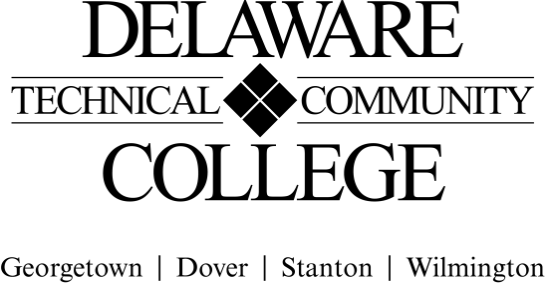 Course Evaluation Measures MenuCourse number: AUT 204Course title: Automotive Engine PerformanceCampus location(s): Georgetown, StantonEffective Semester: 202151Core Course Performance Objectives Demonstrate safety within the automotive shop environment. (CCC 1, 2, 3, 4, 5, 6; PGC 1, 2, 3, 4, 5)Interpret service manuals and electronic service information. (CCC 2, 3, 5, 6; PGC 1, 2, 4)Troubleshoot and solve problems using proper shop equipment and tools. (CCC 2, 3, 5, 6; PGC 1, 2, 4)Demonstrate proper shop procedures. (CCC 1, 2, 3, 4, 5, 6; PGC 1, 2, 3, 4, 5)Summative EvaluationsPlease note: All courses must have a minimum of four summative evaluation measures, and those measures should include a variety evaluation methods (e.g., test, oral presentation, group project). Please list all summative evaluation measures.  In addition to these summative measures, a variety of formative exercises/quizzes/other assignments should be used to guide instruction and learning but do not need to be included on this template. For each measure, please include a scope of the assignment: for example, if requiring a research paper, include the range of required number of words and numbers and types of sources; for a test, include the types and numbers of questions; for a presentation, include the minimum and maximum time, and so on. FINAL COURSE GRADE(Calculated using the following weighted average) (Electronic Signature Permitted)Submitted by (Collegewide Lead):    Mark Swarbrick		           		Date 2//5/2020 Approved by counterparts:			 	 			Date 2/5/2020 Reviewed by Curriculum Committee 	 				Date 7/14/20CCPOEvaluation Measures: Include each agreed upon measure and scope of that measure (see above).Tests: Minimum 4, 30-50 questions, may include multiple choice, true/false, short answer, and fill in the blank1-4  1, 2, 3, 4Quizzes: Minimum 7, 10-25 questions, may include multiple choice, true/false, short answer, and fill in the blank1, 2, 3, 4Repair orders/Worksheets: Minimum 10, rubric covered in each repair order110  1, 2, 3, 4, 5Practical assessments: Minimum 2 Laboratory Exams 111  1, 2, 3, 4, 5Evaluation MeasurePercentage of final gradeSummative - Minimum 4 Tests (equally weighted)20% Summative - Minimum 7 Quizzes (equally weighted) 20% Summative/Formative – Minimum 10 Repair Orders/Worksheets (equally weighted)30%Summative Assessments - Minimum 2 Practical Assessments (equally weighted)  30%TOTAL100%